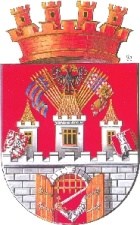    Městská část Praha 5                         Mgr. Jan Smetana                           zástupce starostyV Praze dne 22. 02. 2016Interpelace: „Právní služby Mgr. Jana Salmona, advokáta ve věci založení firmy Sociální podnik úklid Praha 5 s.r.o.“Interpelaci podal JUDr. Tomáš Homola dne 26. 01.2016Vážený pane zastupiteli, K Vaší písemné interpelaci na téma „Právní služby Mgr. Jana Salmona, advokáta ve věci založení firmy Sociální podnik úklid Praha 5 s.r.o.“ adresované místostarostovi městské části Praha 5, kterou jste předal na zasedání zastupitelstva městské části Praha 5 konaném dne 26. 1. 2016, v odpověď na Vaši interpelaci si dovoluji uvést následující:1) Dle sdělení Mgr. Jakuba Lapáčka, pověřeného výkonem funkce tajemníka ÚMČ Praha 5, byly předmětné služby poskytovány na základě rámcové smlouvy uzavřené dne 12. 6. 2015 v návaznosti na usnesení RMČ č. 23/741/2015 ze dne 26. 5. 2015 mezi MČ Praha 5 a advokátní kanceláří Jansta, Kostka, spol. s r.o. Právní služby od advokátní kanceláře Jansta, Kostka, spol. s r.o., byly poskytnuty subdodávkou od Mgr. Jana Salmona, což smlouva umožňovala. Odbor sociální problematiky, za který jsem odpovědný, neorganizuje a ani není odpovědný za zajištění těchto právních služeb a souvisejících dodavatelských smluv. Proto tato interpelace ani neměla být na mne adresována.2) K podání nabídky na veřejnou zakázku poskytování právních služeb byly vyzvány následující tři společnosti JUDr. Taras Moroz, Herblich Tomáš, JUDr. a Advokátní kancelář Jansta, Kostka spol. s r.o.3) Kritériem pro oslovené advokátní kanceláře byla nejnižší nabídková cena.4) Celkový objem služeb fakturovaných poskytovatelem v souvislosti se Sociálním podnikem Úklid Praha 5, s.r.o. odpovídá 4 hodinám v celkové ceně 10.648,- Kč.5) Fakturovaná cena bude zaplacena bez prodlení v návaznosti na dodání souhlasu s jednorázovým užitím právní analýzy společnosti MT Legal s.r.o. pro potřeby ze dne 12. 1. 2016 pro založení firmy Sociální podnik úklid Praha 5 s.r.o., tento souhlas je nedílnou součástí této odpovědi.S přátelským pozdravem,Mgr. Jan SmetanaZástupce starosty MČ Praha 5Příloha – 1.